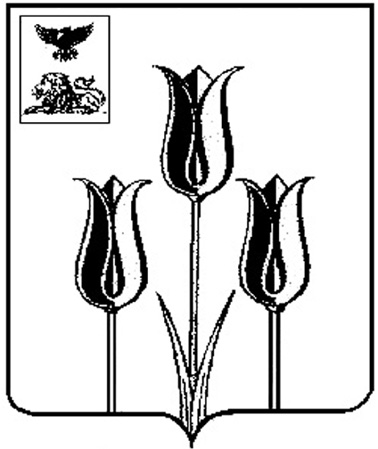 РОССИЙСКАЯ ФЕДЕРАЦИЯР А С П О Р Я Ж Е Н И ЕГЛАВЫ АДМИНИСТРАЦИИ                                         МУНИЦИПАЛЬНОГО РАЙОНА «ВОЛОКОНОВСКИЙ РАЙОН»БЕЛГОРОДСКОЙ ОБЛАСТИ15  мая  2015  г.                                                                     				№ 379О внесении изменения в распоряжение главы администрации Волоконовского района от 22 января 2013 года № 51 В целях совершенствования организации проектного управления, в соответствии с распоряжением Губернатора Белгородской области от         27 апреля 2015 года № 231-р «О внесении изменений в распоряжение Губернатора Белгородской области от 22 ноября 2012 года № 794-р»: внести следующее изменение в распоряжение главы администрации Волоконовского района от 22 января 2013 года № 51 «Об утверждении регламента администрирования проектов в органах местного самоуправления Волоконовского района»:- регламент администрирования проектов в органах местного самоуправления Волоконовского района, утвержденный пунктом 1 вышеуказанного распоряжения изложить в новой редакции (прилагается).Глава администрации района					С. БикетовПриложение к распоряжению главы администрации района от 15  мая 2015 г. № 379РЕГЛАМЕНТадминистрирования проектов в органах местного самоуправления Волоконовского района1. Общие положения1.1. Регламент администрирования проектов в органах местного самоуправления Волоконовского района (далее – Регламент) разработан в целях обеспечения контроля за реализацией проектов на всех этапах управления проектами в органах местного самоуправления Волоконовского района в соответствии с постановлением главы администрации Волоконовского района от 24 мая 2012 года № 233-пп «Об утверждении Положения об управлении проектами в муниципальном районе «Волоконовский район».1.2.Под администрированием проектов в целях настоящего Регламента понимается совокупность механизмов контроля и мониторинга проектов на всех этапах управления проектами.1.3. Администрирование проектов в органах местного самоуправления Волоконовского района (далее – ОМСУ) осуществляется ответственным за проектное управление в ОМСУ, определенным распоряжением главы администрации района (далее - Ответственный), и сотрудниками отдела по развитию потребительского рынка, предпринимательству и проектной деятельности администрации района, к задачам которых относится организация проектной деятельности в ОМСУ (далее - проектный офис.1.4. Администрирование проектов осуществляется посредством использования автоматизированной информационной системы «Проектное управление» (далее – АИС «Проектное управление»), в которую вносятся сведения о проектах.1.5. Администрирование проектов осуществляется с момента регистрации инициативной заявки по вопросу открытия проекта в АИС «Проектное управление» и до перевода проекта в архив.1.6. Сроком представления проектной и отчетной документации считается дата внесения ее окончательной версии в АИС «Проектное управление».2. Администрирование разработки проектов2.1. Проектным офисом в ходе разработки проекта осуществляется контроль за соблюдением сроков и качества подготовки паспорта и плана управления проектом.2.2. Контроль за соблюдением сроков подготовки проектной документации осуществляется с учетом периодов времени:- для проекта на этапе инициации разработка и согласование паспорта проекта осуществляется в течение 2 (двух) месяцев с даты регистрации инициативной заявки в АИС «Проектное управление», но не более                1 (одного) месяца со времени одобрения проекта на заседании экспертной комиссии;- для проекта на этапе планирования разработка и согласование плана управления проектом осуществляется в течение 1 (одного) месяца с даты утверждения паспорта проекта, но не более 2 (двух) месяцев со времени одобрения проекта на заседании экспертной комиссии.2.3. Контроль за соблюдением качества подготовки проектной документации осуществляется проектным офисом в соответствии с требованиями, установленными постановлением главы администрации Волоконовского района от 24 мая 2012 года № 233-пп «Об утверждении Положения об управлении проектами в муниципальном районе «Волоконовский район», и методическими рекомендациями, утвержденными распоряжением главы администрации Волоконовского района от 22 декабря 2014 года № 1195 «О внесении изменений в распоряжение главы администрации Волоконовского района от 23 апреля 2013 года № 442».Согласование (визирование) разработанной проектной документации, соответствующей требованиям, указанным в пункте 2.3 раздела 2 настоящего Регламента, осуществляется Ответственным.2.4. После согласования (визирования) Ответственным проектная документация размещается руководителем проекта в АИС «Проектное управление» и отправляется на одобрение проектному офису.2.5. Проектный офис осуществляет проверку проектной документации, результаты проверки с рекомендациями размещаются в АИС «Проектное управление» в срок не более 5 (пяти) рабочих дней с даты ее направления на одобрение в АИС «Проектное управление».2.6. Согласование проектной документации и перевод на следующий этап проекта осуществляется проектным офисом после устранения всех несоответствий проектной документации требованиям документов, указанных в пункте 2.3 раздела 2 настоящего Регламента.2.7. Еженедельно проектный офис представляет Ответственному сведения о проектах, по которым отсутствует утвержденная проектная документация.2.8. В случае превышения сроков разработки проектной документации на этапах инициации и открытия проекта Ответственный направляет письма главам администраций городских и сельских поселений и руководителям структурных подразделений администрации района об устранении отклонений в ходе разработки проектной документации.2.9. Ответственный на еженедельных рабочих совещаниях с участием главы администрации района информирует главу администрации района об отклонениях в ходе разработки проектов, координирующим органом которых является администрация Волоконовского района.3. Администрирование хода реализации проектов3.1. Администрирование хода реализации проектов осуществляется проектным офисом и включает контроль за соблюдением сроков выполнения работ по проектам, предупреждение и устранение рисков в ходе их реализации.3.2. При администрировании на этапе реализации проектов проектный офис взаимодействует с администрациями городских и сельских поселений и со структурными подразделениями администрации района в части:- выявления причин отклонений по проектам;- контроля за выявлением и качественной оценкой рисков;- выполнения мероприятий по предупреждению наступления рисков и контроля за последствиями выполнения указанных мероприятий;- устранения последствий в случае наступления рисков и дальнейшего планирования и выполнения мер по стабилизации ситуации, сложившейся после их устранения.3.3. Контроль за соблюдением сроков выполнения работ по проектам осуществляется по результатам выполнения контрольных событий проекта (либо по переносу данного события), информация о выполнении которых размещается в АИС «Проектное управление» не позднее чем за 1 сутки до наступления срока, указанного в плане управления проектом.3.4. Проектный офис еженедельно представляет Ответственному сведения о проектах, по которым не выполнены работы в установленные сроки.3.5. Ответственный на еженедельных рабочих совещаниях с участием главы администрации района информирует главу администрации района о проектах, реализующихся с отклонениями.3.6. Проектный офис ежемесячно в срок до 5 числа месяца, следующего за отчетным, направляет кураторам проектов информацию по результатам мониторинга о наличии отклонений в ходе разработки и реализации курируемых ими проектов.3.7. Структурные подразделения администрации района и администрации городских и сельских поселений ежемесячно в срок до       15 числа месяца, следующего за отчетным, представляют в проектный офис информацию о причинах возникающих отклонений, дополнительных рисках, появившихся после наступления отклонений, и мерах, принятых для их предупреждения и устранения, по форме согласно приложению к настоящему регламенту.4. Администрирование завершения проектов4.1. Контроль за соблюдением сроков подготовки итоговой отчетной документации для проекта осуществляется проектным офисом. Итоговая отчетная документация представляется в АИС «Проектное управление» не более чем через 15 (пятнадцать) рабочих дней после выполнения последнего контрольного события согласно плану управления проектом.4.2. Проектный офис осуществляет процедуру проверки итоговой отчетной документации в срок не более 5 (пяти) рабочих дней с даты ее направления на одобрение в АИС «Проектное управление». Результаты проверки с рекомендациями размещаются в АИС «Проектное управление».4.3. Согласование итоговой отчетной документации проекта осуществляется проектным офисом после устранения всех несоответствий требованиям документов, указанных в пункте 2.3 раздела 2 настоящего Регламента.4.4. Еженедельно проектный офис представляет Ответственному сведения об отклонениях в ходе разработки итоговой отчетной документации.4.5. Ответственный на еженедельных рабочих совещаниях с участием главы администрации района информирует главу администрации района об отклонениях в ходе разработки итоговой отчетной документации.4.6. По итогам успешной реализации проектов Ответственным осуществляется контроль за подготовкой распорядительного документа о материальном стимулировании муниципальных служащих Волоконовского района в соответствии с распоряжением главы администрации Волоконовского района от 07 августа 2013 года № 815 «О межведомственной комиссии по вопросам проектной деятельности в органах местного самоуправления и о порядке распределения ассигнований, направляемых на материальное стимулирование участников проектной деятельности» и решением Муниципального совета от 26 сентября          2012 года № 375 «О формировании и использовании премиальных выплат участникам разработки и реализации проектов».5. Ответственность участников проектов5.1. В случае превышения сроков разработки проектной документации либо невыполнения в установленные сроки работ по проекту, определенных в пунктах 2.2 раздела 2, 3.3 раздела 3, 4.1 раздела 4 настоящего Регламента, Ответственный информирует руководителя государственного органа о сотрудниках, допустивших указанные отклонения, для принятия мер по устранению причин отклонений и применения мер ответственности, предусмотренной действующим законодательством.5.2. Ответственный за проектное управление, вправе обратиться к главе администрации района с предложением о применении к лицам, допустившим отклонения, мер ответственности, предусмотренной пунктом 5.1 раздела 5 настоящего Регламента.Приложение к регламенту администрирования проектов в органах местного самоуправления Волоконовского районаИнформация о принятых мерах по устранению отклонений в ходе разработки и реализации проектов1 - При необходимости, по запросу ответственного за проектное управление, в рабочем порядке необходимо представить копии документов, подтверждающих принятие мер.НаименованиепроектаОтклонениеДата рассмотрения отклонений при кураторе проектаПринятые и планируемые меры1- название контрольной точки/ отсутствие более 2 месяцев утвержденной проектной документации;- подробное указание сложившейся ситуации, причин отклонений и ответственных за их наступление- указывается фактическая дата совещания при кураторе проекта, на котором рассматривались отклонения в ходе реализации проектов- меры по недопущению отклонений с указанием сроков их выполнения;- меры по устранению отклонений с указанием сроков их выполнения;- последствия принятия мер;- дополнительные риски, появившиеся после наступления отклонений;- дальнейшие планируемые к выполнению меры по исправлению сложившейся ситуации